T.C.
BURDUR MEHMET AKİF ERSOY ÜNİVERSİTESİ
ÇAVDIR MESLEK YÜKSEKOKULU
_________________________________________ BÖLÜMÜ
_________________________________________ PROGRAMI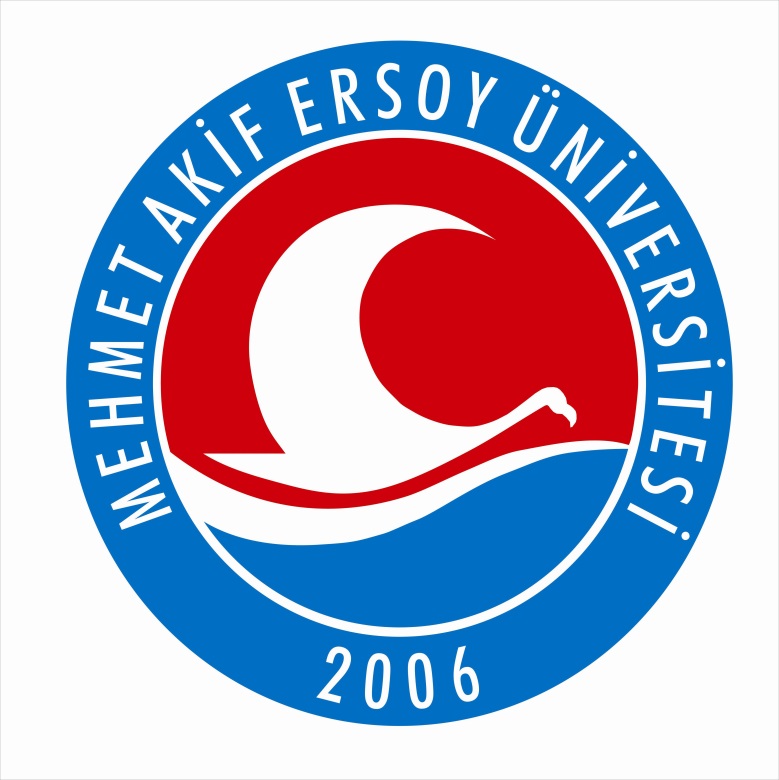 STAJ DEFTERİÖğrenci NoÖğrenci Adı ve SoyadıT.C.
BURDUR MEHMET AKİF ERSOY ÜNİVERSİTESİ
ÇAVDIR MESLEK YÜKSEKOKULU
 _____________________________ BÖLÜMÜ
_________________________ PROGRAMIÖĞRENCİSTAJ TARİHLERİKURUM YETKİLİSİT.C.
BURDUR MEHMET AKİF ERSOY ÜNİVERSİTESİ
ÇAVDIR MESLEK YÜKSEKOKULU
_____________________________ BÖLÜMÜ
_________________________ PROGRAMIGÜNLÜK STAJ DEVAM ÇİZELGESİADI VE SOYADI		: ________________________________ÖĞRENCİ NUMARASI		: ________________________________AY VE YIL : _______________________________AY VE YIL : _______________________________İŞYERİ KAŞESİ VE İMZAT.C.
BURDUR MEHMET AKİF ERSOY ÜNİVERSİTESİ
ÇAVDIR MESLEK YÜKSEKOKULUSTAJ SİCİL FORMU
(Kurum Yetkilisi Tarafından Doldurulacaktır)Öğrencinin stajda sorumlu olduğu çalışmalar:________________________________________________________________________________________________________________________________________________Not: Öğrencinin staj bittikten sonra bu belgenin doldurularak 1. kopyasının kapalı bir zarf içerisine konularak kaşelenip birimimize gönderilmesi ve 2. kopyanın kurumca saklanması rica olunur.KONTROL ÇİZELGESİ
	Not: Belgeler teslim edildikten sonra, staj tarihlerini yalnızca staj komisyonu uygun (veya gerek) gördüğünde, kurum onayını alarak değiştirebilir. Öğrencinin herhangi bir mazeretinden dolayı staj tarihleri kesinlikle değiştirilmeyecektir. Bu belge staj dosyası ile birlikte teslim edilecektir.  DEĞERLENDİRME
(Staj Komisyonu Tarafından Doldurulacaktır)Kabul____ gün____ gün____ günDEĞERLENDİRME
(Staj Komisyonu Tarafından Doldurulacaktır)RetDEĞERLENDİRME
(Staj Komisyonu Tarafından Doldurulacaktır)İmzaADI VE SOYADI	: OKUL NUMARASI	: DANIŞMANI		: İLETİŞİM                       :BAŞLANGIÇ TARİHİ	: BİTİŞ TARİHİ		: GÜN SAYISI		:       iş günüADI VE SOYADI	: İLETİŞİM		: KAŞE VE İMZA		: 12345678910111213141516171819202122232425262728293031Staj yapılan günleri +, yapılmayan günleri - ile gösteriniz.Tatil günlerini X ile gösteriniz.Staj yapılan günleri +, yapılmayan günleri - ile gösteriniz.Tatil günlerini X ile gösteriniz.Staj yapılan günleri +, yapılmayan günleri - ile gösteriniz.Tatil günlerini X ile gösteriniz.Staj yapılan günleri +, yapılmayan günleri - ile gösteriniz.Tatil günlerini X ile gösteriniz.12345678910111213141516171819202122232425262728293031Staj yapılan günleri +, yapılmayan günleri - ile gösteriniz.Tatil günlerini X ile gösteriniz.Staj yapılan günleri +, yapılmayan günleri - ile gösteriniz.Tatil günlerini X ile gösteriniz.Staj yapılan günleri +, yapılmayan günleri - ile gösteriniz.Tatil günlerini X ile gösteriniz.Staj yapılan günleri +, yapılmayan günleri - ile gösteriniz.Tatil günlerini X ile gösteriniz.TC Kimlik No: _____________________________________Öğrenci No: _____________________________________Adı Soyadı: _____________________________________Bölümü: _____________________________________Programı: _____________________________________İşe Başlayış ve Bitiş Tarihi: ___ / ___ / ______ - ___ / ___ / ______Öğrencinin Çalıştığı Bölüm/BirimÇalışma Süresi (gün)İşe Gösterdiği İlgiDevam NotuBaşarı NotuDüşüncelerYetkili Kişinin Adı Soyadı: _____________________________________Ünvanı: _____________________________________Tarih: _____________________________________Telefon: _____________________________________E-Posta: _____________________________________Kurum Kaşesi ve İmza: Staja başlamadan önce;EvetHayırStaj belgelerini internetten eksiksiz olarak temin ettim.Staj yapacağım tarihleri belirledim.Transkriptimi aldım.Öğrenci bilgi sistemi üzerinden staj işlemlerimi yaptımStaj yapmak istediğim kurum için staj komisyonu başkanına danıştım ve EK-1’i Staj Komisyon Başkanı’na imzalattım.İmzalı EK-1 belgesi ile staj yapmak istediğim kuruma staj başvurusu yaptım.Staj yapmak istediğim kurum staj başvurumu kabul etti.EK-2’yi eksiksiz olarak doldurarak staj yapmamı kabul eden kuruma EK-2’deki ilgili alanı imzalattım ve kaşelettim.EK-2’yi staj komisyon başkanına onaylattım.EK-3’ü eksiksiz olarak doldurdum.EK-2, EK-3 ve transkriptimi belirtilen tarihten önce bölüm sekreterine teslim ettim. Staj esnasında;EvetHayırGünlük staj devam çizelgesini her ay için ayrı ayrı doldurdum.Günlük staj devam çizelgesini bir sonraki ayın 10’una kadar bölüm sekreterliğine teslim ettim.Staj sonrasında;Staj sonrasında;Staj sonrasında;EvetHayırStaj defteri ön kapağını eksiksiz olarak doldurdum.Staj defteri ön kapağını eksiksiz olarak doldurdum.Staj defteri ön kapağını eksiksiz olarak doldurdum.Staj defteri iç kapağını eksiksiz olarak doldurdum, kuruma imzalattım, fotoğraf yapıştırdım.Staj defteri iç kapağını eksiksiz olarak doldurdum, kuruma imzalattım, fotoğraf yapıştırdım.Staj defteri iç kapağını eksiksiz olarak doldurdum, kuruma imzalattım, fotoğraf yapıştırdım.Günlük staj devam çizelgesini eksiksiz olarak imzalattım.Günlük staj devam çizelgesini eksiksiz olarak imzalattım.Günlük staj devam çizelgesini eksiksiz olarak imzalattım.Staj sicil formunu kurum yetkilisine teslim ettim kapalı zarf içerisinde staj komisyonuna ulaştırılmasını sağladım.Staj sicil formunu kurum yetkilisine teslim ettim kapalı zarf içerisinde staj komisyonuna ulaştırılmasını sağladım.Staj sicil formunu kurum yetkilisine teslim ettim kapalı zarf içerisinde staj komisyonuna ulaştırılmasını sağladım.Her bir staj günü için bir sayfa rapor yazdım ve kurum yetkilisine imzalattım.Her bir staj günü için bir sayfa rapor yazdım ve kurum yetkilisine imzalattım.Her bir staj günü için bir sayfa rapor yazdım ve kurum yetkilisine imzalattım.Staj defterimi bir dosya içerisine koyarak staj bitiminden itibaren 15 gün içerisinde bölüm sekreterine teslim ettim.Staj defterimi bir dosya içerisine koyarak staj bitiminden itibaren 15 gün içerisinde bölüm sekreterine teslim ettim.Staj defterimi bir dosya içerisine koyarak staj bitiminden itibaren 15 gün içerisinde bölüm sekreterine teslim ettim.Adı ve SoyadıAdı ve Soyadı: _____________________________________Öğrenci NumarasıÖğrenci Numarası: _____________________________________TarihTarih: ___ / ___ / ______İmzaİmza: Tarih : ____/____/________Tarih : ____/____/________KURUM YETKİLİSİNİN İMZA VE KAŞESİSTAJ KOMİSYONU YETKİLİSİNİN İMZA VE KAŞESİTarih : ____/____/________Tarih : ____/____/________KURUM YETKİLİSİNİN İMZA VE KAŞESİSTAJ KOMİSYONU YETKİLİSİNİN İMZA VE KAŞESİTarih : ____/____/________Tarih : ____/____/________KURUM YETKİLİSİNİN İMZA VE KAŞESİSTAJ KOMİSYONU YETKİLİSİNİN İMZA VE KAŞESİTarih : ____/____/________Tarih : ____/____/________KURUM YETKİLİSİNİN İMZA VE KAŞESİSTAJ KOMİSYONU YETKİLİSİNİN İMZA VE KAŞESİTarih : ____/____/________Tarih : ____/____/________KURUM YETKİLİSİNİN İMZA VE KAŞESİSTAJ KOMİSYONU YETKİLİSİNİN İMZA VE KAŞESİTarih : ____/____/________Tarih : ____/____/________KURUM YETKİLİSİNİN İMZA VE KAŞESİSTAJ KOMİSYONU YETKİLİSİNİN İMZA VE KAŞESİTarih : ____/____/________Tarih : ____/____/________KURUM YETKİLİSİNİN İMZA VE KAŞESİSTAJ KOMİSYONU YETKİLİSİNİN İMZA VE KAŞESİTarih : ____/____/________Tarih : ____/____/________KURUM YETKİLİSİNİN İMZA VE KAŞESİSTAJ KOMİSYONU YETKİLİSİNİN İMZA VE KAŞESİTarih : ____/____/________Tarih : ____/____/________KURUM YETKİLİSİNİN İMZA VE KAŞESİSTAJ KOMİSYONU YETKİLİSİNİN İMZA VE KAŞESİTarih : ____/____/________Tarih : ____/____/________KURUM YETKİLİSİNİN İMZA VE KAŞESİSTAJ KOMİSYONU YETKİLİSİNİN İMZA VE KAŞESİTarih : ____/____/________Tarih : ____/____/________KURUM YETKİLİSİNİN İMZA VE KAŞESİSTAJ KOMİSYONU YETKİLİSİNİN İMZA VE KAŞESİTarih : ____/____/________Tarih : ____/____/________KURUM YETKİLİSİNİN İMZA VE KAŞESİSTAJ KOMİSYONU YETKİLİSİNİN İMZA VE KAŞESİTarih : ____/____/________Tarih : ____/____/________KURUM YETKİLİSİNİN İMZA VE KAŞESİSTAJ KOMİSYONU YETKİLİSİNİN İMZA VE KAŞESİTarih : ____/____/________Tarih : ____/____/________KURUM YETKİLİSİNİN İMZA VE KAŞESİSTAJ KOMİSYONU YETKİLİSİNİN İMZA VE KAŞESİTarih : ____/____/________Tarih : ____/____/________KURUM YETKİLİSİNİN İMZA VE KAŞESİSTAJ KOMİSYONU YETKİLİSİNİN İMZA VE KAŞESİTarih : ____/____/________Tarih : ____/____/________KURUM YETKİLİSİNİN İMZA VE KAŞESİSTAJ KOMİSYONU YETKİLİSİNİN İMZA VE KAŞESİTarih : ____/____/________Tarih : ____/____/________KURUM YETKİLİSİNİN İMZA VE KAŞESİSTAJ KOMİSYONU YETKİLİSİNİN İMZA VE KAŞESİTarih : ____/____/________Tarih : ____/____/________KURUM YETKİLİSİNİN İMZA VE KAŞESİSTAJ KOMİSYONU YETKİLİSİNİN İMZA VE KAŞESİTarih : ____/____/________Tarih : ____/____/________KURUM YETKİLİSİNİN İMZA VE KAŞESİSTAJ KOMİSYONU YETKİLİSİNİN İMZA VE KAŞESİTarih : ____/____/________Tarih : ____/____/________KURUM YETKİLİSİNİN İMZA VE KAŞESİSTAJ KOMİSYONU YETKİLİSİNİN İMZA VE KAŞESİ